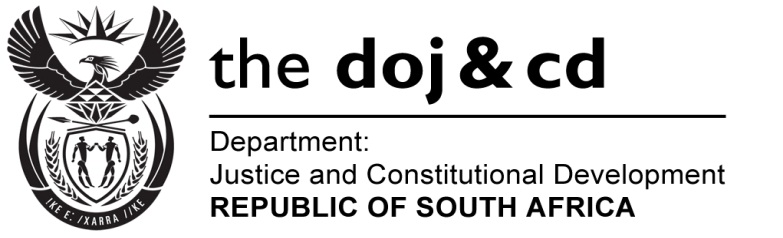 NATIONAL ASSEMBLYQUESTION FOR WRITTEN REPLYPARLIAMENTARY QUESTION 746DATE OF PUBLICATION: 18 MARCH 2016DATE OF SUBMISSION: 06 APRIL 2016 746: Mr N Singh (IFP) to ask the Minister of Justice and Correctional Services:Whether, with reference to allegations (details furnished) of rhino poaching syndicates infiltrating the justice system, particularly the magistrates court benches in KwaZulu-Natal, he is considering instituting a commission or panel to review magisterial judgments handed down in respect of all rhino poaching matters in the provinces? NW864EREPLY:No, the matter was referred to the Magistrate Commission for further handling and investigation.